ANALISIS WARDRIVINGNAMA			: Ahmad FirdausNIM				: 09031281520113MATA KULIAH		: MANAJEMEN KEAMANAN INFORMASIDOSEN PEMBIMBING	: DERIS STIAWAN, M.T., Ph.DWardriving adalah kegiatan atau aktivitas untuk mendapatkan informasi tentang suatu jaringan wifi dan mendapatkan akses terhadap jaringan wireless tersebut.Tempat yang saya analisis yaitu di daerah Bukit Kecil ke Rimba Kemuning dan berakhir di jalan lunjuk.Adapun langkah-langkah yang saya lakukan sebagai berikut:1. Melakukan analisis Wifi di Aplikasi WiGLE – Map seperti pada gambar dibawah ini 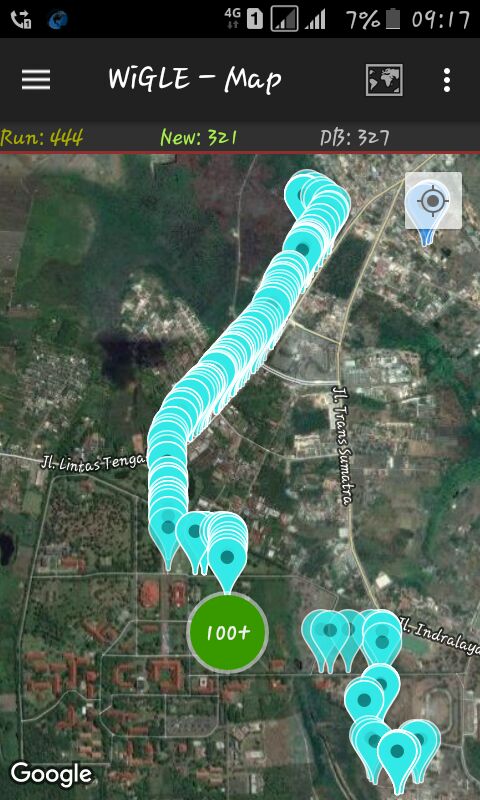 Angka-angka yang ada pada gambar menyatakan akumulasi dari banyaknya Wifi yang terdeteksi melalui smartphone. 2. Kemudian mengekspor hasil pada gambar 1 menjadi .kml  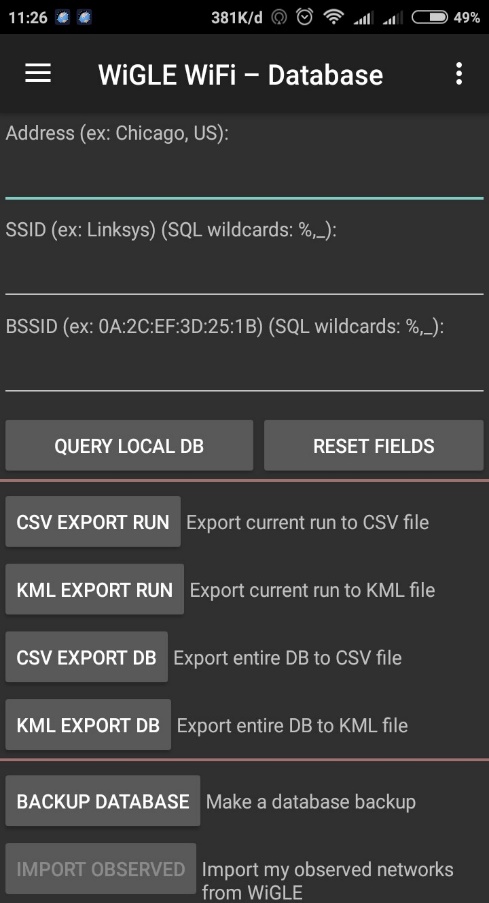 3. Lalu Mengekspor ke Goole Earth sehingga hasilnya seperti gambar di bawah ini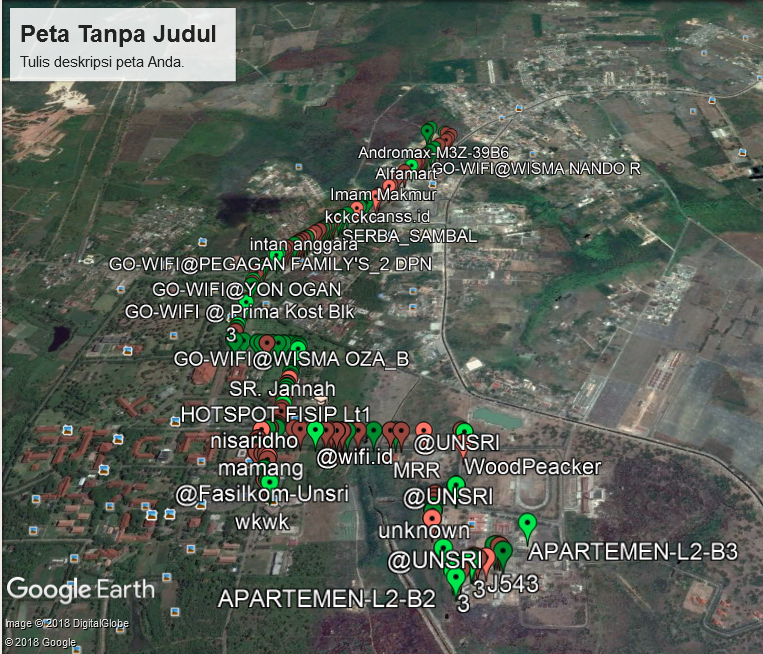 Dari gambar diatas kita dapat melihat WiFi yang terdapat dari jalan timbangan – Apartemen UNSRI putra dimana pada gambar terdapat dua jenis yaitu warna merah dan warna hijau	a. Merah menyatakan bahwa WiFi tersebut bersifat tertutup/private yang 	    artinya hanya orang-orang yang tertentu yang dapat mengakses Wifi 	    tersebut.	b. Hijau menyatakan bahwa WiFi tersebut bersifat terbuka/Open yang 	  	    mana artinya Wifi tersebut dapat di akses oleh seluruh orang.4. Langkah selanjutnya klik salah satu WiFi untuk melihat SSID dan bagian-bagian lainnya          seperti gambar dibawah ini.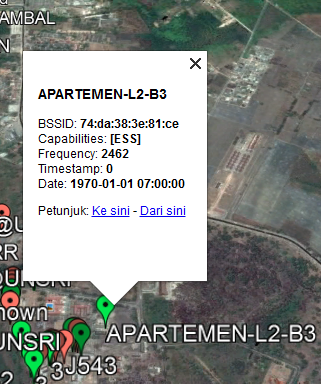 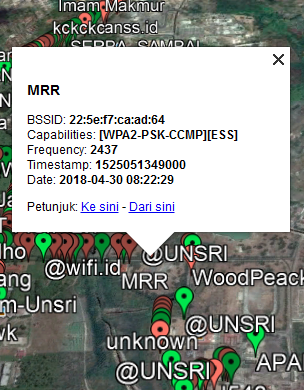 Pada gambar 4a merupakan Wifi dari SUDI_MAMPIR kita dapat melihat SSID dan bagian-bagian lain seperti pada gambar dengan mengklik nama Wifi-nya maka kita dapat mengetahui bagian-bagiannya seperti berikut:1. BSSID : 74:da:38:3e:81:ce2. Capabilities :[ESS]3. Frequency :  24624. Timestamp : 05. Date : 1970-01-01 07:00:00BSSID adalah Sebuah alamat yang unik yang mengidentifikasi titik akses / router yang menciptakan jaringan nirkabel BSSID (Basic Service Set IDentifier) dari Apartemen-L2-B3: 74:da:38:3e:81:ce. Sedangkan Capabilities adalah jenis keamanan yang dipakai, Capabilities dari  Apartemen-L2-B3 yaitu[ESS], Frequency dari Apartemen-L2-B3 yaitu  2462 dan Timestamp dari wifi tersebut yaitu 0, kemudian Date yang merupakan waktu pada saat mendeteksi Wifi tersebut. Date-nya ialah  1970-01-01 07:00:00Kemudian Gambar 4b yang mana merupakan WiFi dari flashzone-seemless, memiliki bagian-bagian sebagai berikut:BSSID: 22:5e:f7:ca:ad:64
Capabilities: [WPA2-PSK-CCMP][ESS]
Frequency: 2437
Timestamp: 1525051349000
Date: 2018-04-30 08:22:29BSSID (Basic Service Set IDentifier) dari Wifi MRR : 22:5e:f7:ca:ad:64Sedangkan Capabilities adalah jenis keamanan yang dipakai, Capabilities dari Wifi MRR yaitu [WPA2-PSK-CCMP][ESS]Frequency dari Wifi MRR yaitu 2437 dan Timestamp dari wifi tersebut yaitu 1525051349000, kemudian Date yang merupakan waktu pada saat mendeteksi Wifi tersebut. Date-nya ialah  2018-04-30 08:22:29